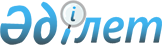 Аудандық мәслихаттың 2011 жылдың 12 желтоқсанындағы № С-45/2 "2012-2014 жылдарға арналған аудан бюджеті туралы" шешіміне өзгерістер мен толықтыру енгізу туралы
					
			Күшін жойған
			
			
		
					Ақмола облысы Шортанды аудандық мәслихатының 2012 жылғы 8 ақпандағы № С-2/2 шешімі. Ақмола облысы Шортанды ауданының Әділет басқармасында 2012 жылғы 15 ақпанда № 1-18-149 тіркелді. Күші жойылды - Ақмола облысы Шортанды аудандық мәслихатының 2013 жылғы 31 қаңтардағы № С-13/7 шешімімен      Ескерту. Күші жойылды - Ақмола облысы Шортанды аудандық мәслихатының 31.01.2013 № С-13/7 (қол қойылған күннен бастап күшіне енеді) шешімімен.

      Қазақстан Республикасының 2008 жылғы 4 желтоқсандағы Бюджет кодексінің 106 бабының 4 тармағына, Қазақстан Республикасының 2001 жылғы 23 қаңтардағы «Қазақстан Республикасындағы жергілікті мемлекеттік басқару және өзін-өзі басқару туралы» Заңының 6 бабының 1 тармағының 1) тармақшасына сәйкес аудандық мәслихат ШЕШІМ ЕТТІ:



      1. Шортанды аудандық мәслихаттың «2012-2014 жылдарға арналған аудан бюджеті туралы» 2011 жылдың 12 желтоқсандағы № С-45/2 (нормативтік құқықтық актілерді мемлекеттік тіркеудің Тізілімінде № 1-18-146 тіркелген, 2012 жылдың 21 қаңтарында аудандық «Вести» газетінде және 2012 жылдың 21 қаңтарында аудандық «Өрлеу» газетінде жарияланған) шешіміне келесі өзгерістер мен толықтыру енгізілсін:

      1 тармақтың 2), 5), 6) тармақшалары жаңа редакцияда баяндалсын:

      «2) шығындар – 2 335 575 мың теңге;

      5) бюджет тапшылығы (профицит) – (- 29 358) мың теңге;

      6) бюджет тапшылығын қаржыландыру (профицитті пайдалану) – 29 358 мың теңге»;

      келесі мазмұндағы 12-1 тармақпен толықтырылсын:

      «12-1. 2012 жылдың 1 қаңтарына қалыптасқан жағдай бойынша 4 500 мың теңге сомасындағы бюджеттік қаражаттың бос қалдықтары келесі мақсаттарға бағытталсын:

      1) су құбырлары желілерін ағымдағы жөндеуге 4 500 мың теңге сомасында»;

      аудандық мәслихаттың «2012-2014 жылдарға арналған аудан бюджеті туралы» 2011 жылдың 12 желтоқсандағы № С-45/2 шешімінің 1 қосымшасы осы шешімнің 1 қосымшасына сәйкес жаңа редакцияда баяндалсын.



      2. Осы шешім Ақмола облысының Әділет департаментінде мемлекеттік тіркелген күннен бастап күшіне енеді және 2012 жылдың 1 қаңтарынан бастап қолданысқа енгізіледі.      Сессия төрағасы,

      аудандық мәслихаттың хатшысы               Г.Скирда      «КЕЛІСІЛДІ»:      Аудан әкімі                                С.Қамзебаев

Шортанды аудандық

мәслихатының

2012 жылғы 8 ақпандағы

№ С – 2/2 шешіміне

1 қосымша 2012 жылға арналған аудан бюджеті
					© 2012. Қазақстан Республикасы Әділет министрлігінің «Қазақстан Республикасының Заңнама және құқықтық ақпарат институты» ШЖҚ РМК
				Функционалдық топФункционалдық топФункционалдық топФункционалдық топФункционалдық топСомаСанатСанатСанатСанатСанатСомаФункционалдық топшаФункционалдық топшаФункционалдық топшаФункционалдық топшаФункционалдық топшаСомаСыныпСыныпСыныпСыныпСомаБюджеттік бағдарламалар әкімшісіБюджеттік бағдарламалар әкімшісіБюджеттік бағдарламалар әкімшісіБюджеттік бағдарламалар әкімшісіСомаСыныпшаСыныпшаСыныпшаСомаБағдарламаБағдарламаСомаI. Кiрiстер23310751Салықтық түсімдер46837801Табыс салығы263812Жеке табыс салығы2638103Әлеуметтiк салық2402001Әлеуметтік салық24020004Меншiкке салынатын салықтар1809841Мүлiкке салынатын салықтар1342393Жер салығы119894Көлiк құралдарына салынатын салық340565Бірыңғай жер салығы70005Тауарларға, жұмыстарға және қызметтерге салынатын iшкi салықтар174252Акциздер32343Табиғи және басқа ресурстарды пайдаланғаны үшiн түсетiн түсiмдер74004Кәсiпкерлiк және кәсiби қызметтi жүргiзгенi үшiн алынатын алымдар66415Ойын бизнесіне салық15008Заңдық мәнді іс-әрекеттерді жасағаны және (немесе) құжаттар бергені үшін оған уәкілеттігі бар мемлекеттік органдар немесе лауазымды адамдар алатын міндетті төлемдер33881Мемлекеттік баж33882Салықтық емес түсiмдер1069401Мемлекеттік меншіктен түсетін кірістер17101Мемлекеттік кәсіпорындардың таза кірісі бөлігіндегі түсімдер105Мемлекет меншігіндегі мүлікті жалға беруден түсетін кірістер170002Мемлекеттік бюджеттен қаржыландырылатын мемлекеттік мекемелердің тауарларды (жұмыстарды, қызметтерді) өткізуінен түсетін түсімдер341Мемлекеттік бюджеттен қаржыландырылатын мемлекеттік мекемелердің тауарларды (жұмыстарды, қызметтерді) өткізуінен түсетін түсімдер3403Мемлекеттік бюджеттен қаржыландырылатын мемлекеттік мекемелер ұйымдастыратын мемлекеттік сатып алуды өткізуден түсетін ақша түсімдері201Мемлекеттік бюджеттен қаржыландырылатын мемлекеттік мекемелер ұйымдастыратын мемлекеттік сатып алуды өткізуден түсетін ақша түсімдері2004Мемлекеттік бюджеттен қаржыландырылатын, сондай-ақ Қазақстан Республикасы Ұлттық Банкінің бюджетінен (шығыстар сметасынан) ұсталатын және қаржыландырылатын мемлекеттік мекемелер салатын айыппұлдар, өсімпұлдар, санкциялар, өндіріп алулар79301Мемлекеттік бюджеттен қаржыландырылатын, сондай-ақ Қазақстан Республикасы Ұлттық Банкінің бюджетінен (шығыстар сметасынан) ұсталатын және қаржыландырылатын мемлекеттік мекемелер салатын айыппұлдар, өсімпұлдар, санкциялар, өндіріп алулар, мұнай секторы ұйымдарынан түсімді есептемегенде793006Басқа да салықтық емес түсiмдер10001Басқа да салықтық емес түсiмдер10003Негізгі капиталды сатудан түсетін түсімдер3113501Мемлекеттік мекемелерге бекітілген мемлекеттік мүлікті сату701Мемлекеттік мекемелерге бекітілген мемлекеттік мүлікті сату7003Жердi және материалдық емес активтердi сату310651Жерді сату310654Трансферттердің түсімдері182086802Мемлекеттiк басқарудың жоғары тұрған органдарынан түсетiн трансферттер18208682Облыстық бюджеттен түсетiн трансферттер1820868II. Шығындар233557501Жалпы сипаттағы мемлекеттiк қызметтер1576861Мемлекеттiк басқарудың жалпы функцияларын орындайтын өкiлдiк, атқарушы және басқа органдар139299112Аудан (облыстық маңызы бар қала) мәслихатының аппараты13754001Аудан (облыстық маңызы бар қала) мәслихатының қызметін қамтамасыз ету жөніндегі қызметтер13754122Аудан (облыстық маңызы бар қала) әкімінің аппараты36145001Аудан (облыстық маңызы бар қала) әкімінің қызметін қамтамасыз ету жөніндегі қызметтер36145123Қаладағы аудан, аудандық маңызы бар қала, кент, ауыл (село), ауылдық (селолық) округ әкімінің аппараты89400001Қаладағы аудан, аудандық маңызы бар қаланың, кент, ауыл (село), ауылдық (селолық) округ әкімінің қызметін қамтамасыз ету жөніндегі қызметтер894002Қаржылық қызмет886459Ауданның (облыстық маңызы бар қаланың) экономика және қаржы бөлімі886003Салық салу мақсатында мүлікті бағалауды жүргізу342004Біржолғы талондарды беру жөніндегі жұмысты ұйымдастыру және біржолғы талондарды сатудан түскен сомаларды толық алынуын қамтамасыз ету5449Жалпы сипаттағы өзге де мемлекеттiк қызметтер17501459Ауданның (облыстық маңызы бар қаланың) экономика және қаржы бөлімі17501001Ауданның (облыстық маңызы бар қаланың) экономикалық саясатын қалыптастыру мен дамыту, мемлекеттік жоспарлау, бюджеттік атқару және коммуналдық меншігін басқару саласындағы мемлекеттік саясатты іске асыру жөніндегі қызметтер1750102Қорғаныс14161Әскери мұқтаждықтар1416122Аудан (облыстық маңызы бар қала) әкімінің аппараты1416005Жалпыға бірдей әскери міндетті атқару шеңберіндегі іс-шаралар141604Бiлiм беру14623751Мектепке дейiнгi тәрбиелеу және оқыту157360464Ауданның (облыстық маңызы бар қаланың) білім беру бөлімі157360009Мектепке дейінгі тәрбиелеу және оқытуды қамтамасыз ету156553021Республикалық бюджеттен берілетін трансферттер есебінен мектепке дейінгі ұйымдардың тәрбиешілеріне біліктілік санаты үшін қосымша ақының мөлшерін ұлғайту8072Бастауыш, негізгі орта және жалпы орта білім беру1219455464Ауданның (облыстық маңызы бар қаланың) білім беру бөлімі1219455003Жалпы білім беру1172848006Балаларға қосымша білім беру30095064Республикалық бюджеттен берілетін трансферттер есебінен мектеп мұғалімдеріне біліктілік санаты үшін қосымша ақының мөлшерін ұлғайту165129Бiлiм беру саласындағы өзге де қызметтер85560464Ауданның (облыстық маңызы бар қаланың) білім беру бөлімі26569001Жергілікті деңгейде білім беру саласындағы мемлекеттік саясатты іске асыру жөніндегі қызметтер4871005Ауданның (облыстық маңызы бар қаланың) мемлекеттік білім беру мекемелер үшін оқулықтар мен оқу-әдiстемелiк кешендерді сатып алу және жеткізу6213015Республикалық бюджеттен берілетін трансферттер есебінен жетім баланы (жетім балаларды) және ата-аналарының қамқорынсыз қалған баланы (балаларды) күтіп-ұстауға асыраушыларына ай сайынғы ақшалай қаражат төлемдері13885020Республикалық бюджеттен берілетін трансферттер есебінен үйде оқытылатын мүгедек балаларды жабдықпен, бағдарламалық қамтыммен қамтамасыз ету1600467Ауданның (облыстық маңызы бар қаланың) құрылыс бөлімі58991037Білім беру объектілерін салу және реконструкциялау5899106Әлеуметтiк көмек және әлеуметтiк қамтамасыз ету773772Әлеуметтiк көмек62360123Қаладағы аудан, аудандық маңызы бар қала, кент, ауыл (село), ауылдық (селолық) округ әкімінің аппараты4303003Мұқтаж азаматтарға үйінде әлеуметтік көмек көрсету4303451Ауданның (облыстық маңызы бар қаланың) жұмыспен қамту және әлеуметтік бағдарламалар бөлімі58057002Еңбекпен қамту бағдарламасы19247004Ауылдық жерлерде тұратын денсаулық сақтау, білім беру, әлеуметтік қамтамасыз ету, мәдениет және спорт мамандарына отын сатып алуға Қазақстан Республикасының заңнамасына сәйкес әлеуметтік көмек көрсету5000005Мемлекеттік атаулы әлеуметтік көмек653007Жергілікті өкілетті органдардың шешімі бойынша мұқтаж азаматтардың жекелеген топтарына әлеуметтік көмек8537010Үйден тәрбиеленіп оқытылатын мүгедек балаларды материалдық қамтамасыз ету54401618 жасқа дейінгі балаларға мемлекеттік жәрдемақылар6251017Мүгедектерді оңалту жеке бағдарламасына сәйкес, мұқтаж мүгедектерді міндетті гигиеналық құралдармен және ымдау тілі мамандарының қызмет көрсетуін, жеке көмекшілермен қамтамасыз ету5549023Жұмыспен қамту орталықтарының қызметін қамтамасыз ету122769Әлеуметтiк көмек және әлеуметтiк қамтамасыз ету салаларындағы өзге де қызметтер15017451Ауданның (облыстық маңызы бар қаланың) жұмыспен қамту және әлеуметтік бағдарламалар бөлімі15017001Жергілікті деңгейде жұмыспен қамтуды қамтамасыз ету және халық үшін әлеуметтік бағдарламаларды іске асыру саласындағы мемлекеттік саясатты іске асыру жөніндегі қызметтер14734011Жәрдемақыларды және басқа да әлеуметтік төлемдерді есептеу, төлеу мен жеткізу бойынша қызметтерге ақы төлеу28307Тұрғын үй-коммуналдық шаруашылық4183561Тұрғын үй шаруашылығы75941467Ауданның (облыстық маңызы бар қаланың) құрылыс бөлімі75941003Мемлекеттік коммуналдық тұрғын үй қорының тұрғын үйін жобалау, салу және (немесе) сатып алу50153004Инженерлік коммуникациялық инфрақұрылымды жобалау, дамыту, жайластыру және (немесе) сатып алу257882Коммуналдық шаруашылық307433123Қаладағы аудан, аудандық маңызы бар қала, кент, ауыл (село), ауылдық (селолық) округ әкімінің аппараты500014Елді мекендерді сумен жабдықтауды ұйымдастыру500458Ауданның (облыстық маңызы бар қаланың) тұрғын үй-коммуналдық шаруашылығы, жолаушылар көлігі және автомобиль жолдары бөлімі4500012Сумен жабдықтау және су бұру жүйесінің жұмыс істеуі4500467Ауданның (облыстық маңызы бар қаланың) құрылыс бөлімі302433006Сумен жабдықтау және су бұру жүйесін дамыту3024333Елді-мекендерді абаттандыру34982123Қаладағы аудан, аудандық маңызы бар қала, кент, ауыл (село), ауылдық (селолық) округ әкімінің аппараты34982008Елді мекендердің көшелерін жарықтандыру4632010Жерлеу орындарын күтіп-ұстау және туысы жоқ адамдарды жерлеу50011Елді мекендерді абаттандыру мен көгалдандыру3030008Мәдениет, спорт, туризм және ақпараттық кеңістiк1017221Мәдениет саласындағы қызмет38826455Ауданның (облыстық маңызы бар қаланың) мәдениет және тілдерді дамыту бөлімі38826003Мәдени-демалыс жұмысын қолдау388262Спорт10801465Ауданның (облыстық маңызы бар қаланың) дене шынықтыру және спорт бөлімі5801006Аудандық (облыстық маңызы бар қалалық) деңгейде спорттық жарыстар өткiзу2434007Әртүрлi спорт түрлерi бойынша ауданның (облыстық маңызы бар қаланың) құрама командаларының мүшелерiн дайындау және олардың облыстық спорт жарыстарына қатысуы3367467Ауданның (облыстық маңызы бар қаланың) құрылыс бөлімі5000008Cпорт және туризм объектілерін дамыту50003Ақпараттық кеңiстiк35759455Ауданның (облыстық маңызы бар қаланың) мәдениет және тілдерді дамыту бөлімі27494006Аудандық (қалалық) кiтапханалардың жұмыс iстеуi23577007Мемлекеттік тілді және Қазақстан халқының басқа да тілдерін дамыту3917456Ауданның (облыстық маңызы бар қаланың) ішкі саясат бөлімі8265002Газеттер мен журналдар арқылы мемлекеттік ақпараттық саясат жүргізу жөніндегі қызметтер82659Мәдениет, спорт, туризм және ақпараттық кеңiстiктi ұйымдастыру жөнiндегi өзге де қызметтер16336455Ауданның (облыстық маңызы бар қаланың) мәдениет және тілдерді дамыту бөлімі4953001Жергілікті деңгейде тілдерді және мәдениетті дамыту саласындағы мемлекеттік саясатты іске асыру жөніндегі қызметтер4953456Ауданның (облыстық маңызы бар қаланың) ішкі саясат бөлімі5803001Жергілікті деңгейде ақпарат, мемлекеттілікті нығайту және азаматтардың әлеуметтік сенімділігін қалыптастыру саласында мемлекеттік саясатты іске асыру жөніндегі қызметтер5475003Жастар саясаты саласында іс-шараларды iске асыру328465Ауданның (облыстық маңызы бар қаланың) дене шынықтыру және спорт бөлімі5580001Жергілікті деңгейде дене шынықтыру және спорт саласындағы мемлекеттік саясатты іске асыру жөніндегі қызметтер558010Ауыл, су, орман, балық шаруашылығы, ерекше қорғалатын табиғи аумақтар, қоршаған ортаны және жануарлар дүниесін қорғау, жер қатынастары281121Ауыл шаруашылығы21504459Ауданның (облыстық маңызы бар қаланың) экономика және қаржы бөлімі3215099Мамандарды әлеуметтік қолдау жөніндегі шараларды іске асыру3215473Ауданның (облыстық маңызы бар қаланың) ветеринария бөлімі5330001Жергілікті деңгейде ветеринария саласындағы мемлекеттік саясатты іске асыру жөніндегі қызметтер5330477Ауданның (облыстық маңызы бар қаланың) ауыл шаруашылығы және жер қатынастары бөлімі12959001Жергілікті деңгейде ауыл шаруашылығы және жер қатынастары саласындағы мемлекеттік саясатты іске асыру жөніндегі қызметтер129599Ауыл, су, орман, балық шаруашылығы және қоршаған ортаны қорғау мен жер қатынастары саласындағы өзге де қызметтер6608473Ауданның (облыстық маңызы бар қаланың) ветеринария бөлімі6608011Эпизоотияға қарсы іс-шаралар жүргізу660811Өнеркәсіп, сәулет, қала құрылысы және құрылыс қызметі99902Сәулет, қала құрылысы және құрылыс қызметі9990467Ауданның (облыстық маңызы бар қаланың) құрылыс бөлімі5255001Жергілікті деңгейде құрылыс саласындағы мемлекеттік саясатты іске асыру жөніндегі қызметтер5255468Ауданның (облыстық маңызы бар қаланың) сәулет және қала құрылысы бөлімі4735001Жергілікті деңгейде сәулет және қала құрылысы саласындағы мемлекеттік саясатты іске асыру жөніндегі қызметтер473512Көлiк және коммуникация536261Автомобиль көлiгi52800123Қаладағы аудан, аудандық маңызы бар қала, кент, ауыл (село), ауылдық (селолық) округ әкімінің аппараты2800013Аудандық маңызы бар қалаларда, кенттерде, ауылдарда (селоларда), ауылдық (селолық) округтерде автомобиль жолдарының жұмыс істеуін қамтамасыз ету2800458Ауданның (облыстық маңызы бар қаланың) тұрғын үй-коммуналдық шаруашылығы, жолаушылар көлігі және автомобиль жолдары бөлімі50000023Автомобиль жолдарының жұмыс істеуін қамтамасыз ету500009Көлiк және коммуникациялар саласындағы өзге де қызметтер826458Ауданның (облыстық маңызы бар қаланың) тұрғын үй-коммуналдық шаруашылығы, жолаушылар көлігі және автомобиль жолдары бөлімі826024Кентiшiлiк (қалаiшiлiк) қала маңындағы және ауданiшiлiк қоғамдық жолаушылар тасымалдарын ұйымдастыру82613Өзгелер249153Кәсiпкерлiк қызметтi қолдау және бәсекелестікті қорғау5129469Ауданның (облыстық маңызы бар қаланың) кәсіпкерлік бөлімі5129001Жергілікті деңгейде кәсіпкерлік пен өнеркәсіпті дамыту саласындағы мемлекеттік саясатты іске асыру жөніндегі қызметтер51299Өзгелер19786458Ауданның (облыстық маңызы бар қаланың) тұрғын үй-коммуналдық шаруашылығы, жолаушылар көлігі және автомобиль жолдары бөлімі9586001Жергілікті деңгейде тұрғын үй-коммуналдық шаруашылығы, жолаушылар көлігі және автомобиль жолдары саласындағы мемлекеттік саясатты іске асыру жөніндегі қызметтер5726040Республикалық бюджеттен нысаналы трансферттер ретінде «Өңірлерді дамыту» бағдарламасы шеңберінде өңірлердің экономикалық дамуына жәрдемдесу жөніндегі шараларды іске асыруда ауылдық (селолық) округтарды жайластыру мәселелерін шешу үшін іс-шараларды іске асыру3860459Ауданның (облыстық маңызы бар қаланың) экономика және қаржы бөлімі10200012Ауданның (облыстық маңызы бар қаланың) жергілікті атқарушы органының резерві10200IІІ. Таза бюджеттiк кредит беру24858Бюджеттік кредиттер2669710Ауыл, су, орман, балық шаруашылығы, ерекше қорғалатын табиғи аумақтар, қоршаған ортаны және жануарлар дүниесін қорғау, жер қатынастары266971Ауыл шаруашылығы26697459Ауданның (облыстық маңызы бар қаланың) экономика және қаржы бөлімі26697018Мамандарды әлеуметтік қолдау шараларын іске асыруға берілетін бюджеттік кредиттер266975Бюджеттік кредиттерді өтеу18391Бюджеттік кредиттерді өтеу18391Мемлекеттік бюджеттен берілген бюджеттік кредиттерді өтеу1839ІV. Қаржы активтерiмен жасалатын операциялар бойынша сальдо0Қаржы активтерін сатып алу0V. Бюджет тапшылығы-29358VI. Бюджет тапшылығын қаржыландыру29358